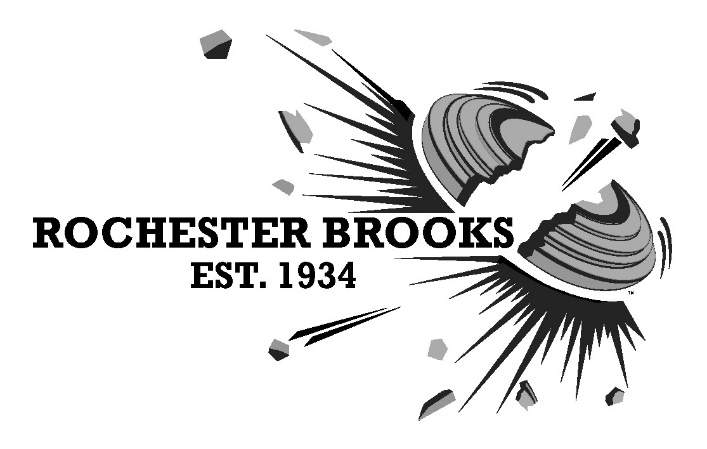 962 Honeoye Falls #6 Road, Rush, NY 14543 | (585) 533-9913 | www.rbgunclub.comTo whom it may concern:This is to confirm that  is invited to attend the Empire State Championships at Rochester-Brooks Gun Club on July 9-12, 2020.If anything further is required, please do not hesitate to contact me.Sincerely,Andrea Graham LehrChairman, Rochester-Brooks Skeet Committee926 Honeoye Falls Road #6Rush, NY  14543Contact:  agraham@rochester.rr.com